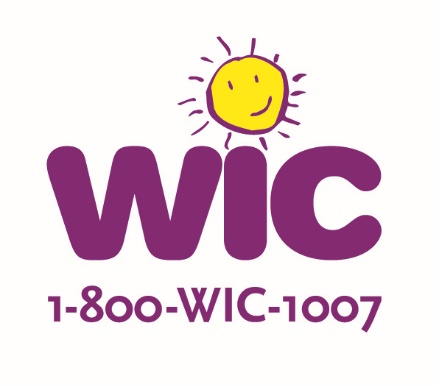 Porções típicas para uma criança de 1 a 2 anos